ИСПОЛЬЗОВАНИЕ ИНТЕРАКТИВНОГО СТОЛА В РАБОТЕ С ДОШКОЛЬНИКАМИ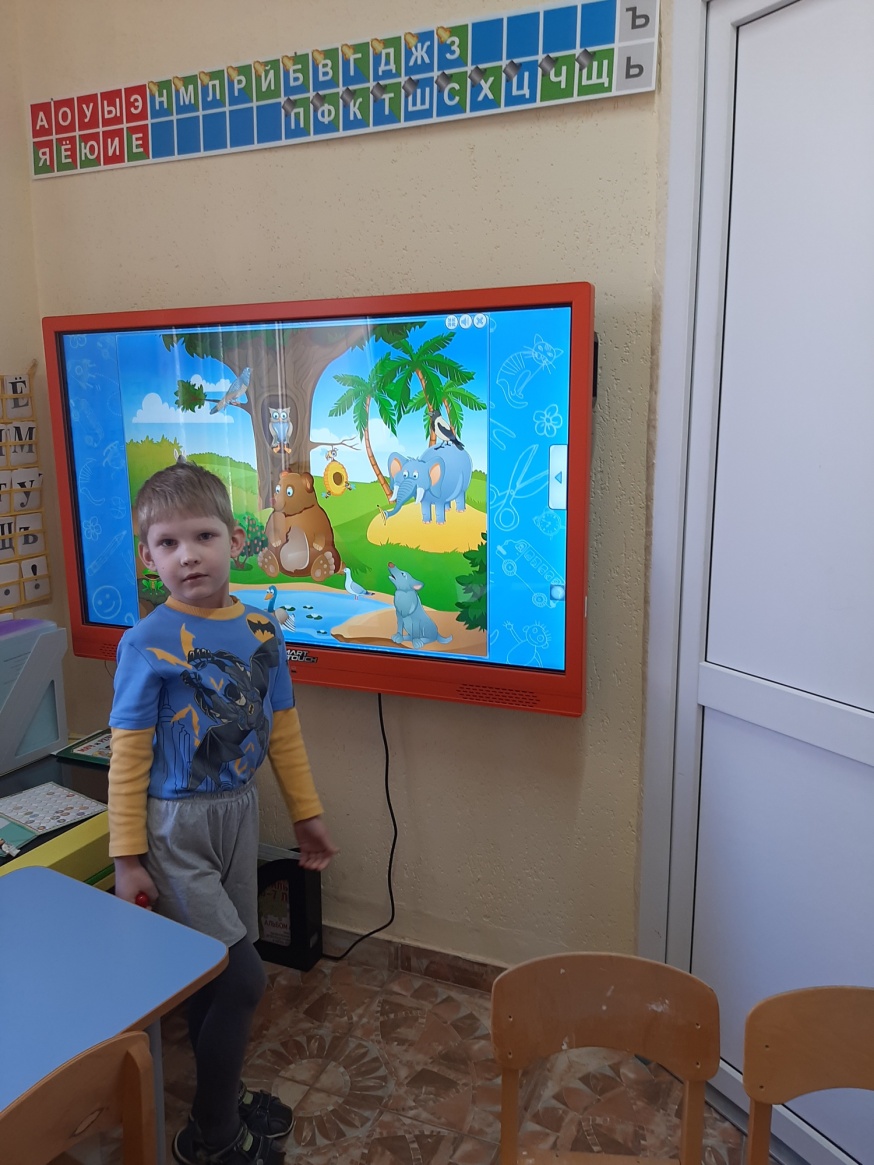 Современный ребенок должен уметь творчески мыслить, принимать здравые решения в рамках своего возраста и анализировать полученную информацию. Поэтапное внедрение информационных технологий в учебный процесс содействует полноценному и всестороннему развитию наших малышей. Использование интерактивного стола в ДОУ способствует лучшему усвоению изучаемого материала, что повышает уровень обучения.Наш информационный век содействует постепенной интеграции ИКТ в образование. Интерактивные, мультимедийные, мобильные, беспроводные технологии становятся неотъемлемой составляющей учебного процесса в государственных и частных детских образовательных учреждениях. Современные малыши достаточно быстро и с наибольшим интересом осваивают различные технические гаджеты и устройства. Это совершенствует когнитивные, социальные и моторные навыки детей.СФЕРА ИСПОЛЬЗОВАНИЯ ИНТЕРАКТИВНОГО СТОЛА В ДОУЛогопедическая практика. Современное сенсорное оборудование помогает ребенку в более увлекательной, игровой форме осваивать навыки правильного речевого дыхания, содействует улучшению навыков фонематического анализа, способствует эффективной подготовке дошкольника к грамоте и грамматическому строю речи.Работа педагога-психолога. Совместное взаимодействие детей за интерактивным столом способствует формированию коммуникативных способностей. Дети учатся совместно принимать решения, прислушиваться к мнению других. Интеграция современных технологий положительно влияет на процесс социальной адаптации детей.Дидактические занятия. Сенсорные устройства способствуют формированию у детей необходимых навыков. В игровой развлекательной форме они учатся запоминать поставленные задачи, объяснять принятие тех или иных решений, что значительно повышает качество усвоения полученных знаний.Интерактивные столы для детского сада » позволяют проводить различные занятия, которые способствуют развитию у детей внимания, памяти, логики, мелкой моторики, речи, неречевого слуха и дыхания. ИКТ, как важный элемент учебного процесса, значительно улучшают познавательную активность у детей, помогают им с большим интересом осваивать что-то новое. С их помощью достаточно легко смоделировать условные ситуации, которые бывает сложно проиллюстрировать.Оснащение детских образовательных учреждений сенсорными устройствами всегда позитивно сказывается на имидже организации. Многие родители желают, чтобы их дети уже с раннего детства хорошо владели инновационными техническими устройствами, которые открывают большие возможности перед дошкольниками.ПРЕИМУЩЕСТВА ИНТЕГРАЦИИ СЕНСОРНОГО СТОЛА ДЛЯ ДОУПовышает интерес. Красочные иллюстрации, звук, движения позволяют привлечь внимание непоседливых малышей.Способствует лучшему усвоению. Динамичная и увлекательная форма обучения совершенствует творческие навыки у детей, их воображение и память.Облегчает процесс обучения. Педагогам бывает сложно наглядно показать и объяснить движение солнца, волн, рост цветка и многое другое. Однако при помощи слайд-шоу и видеоматериалов продемонстрировать все это намного легче.Содействует развитию исследовательских качеств. Внедрение ИКТ побуждает детей больше исследовать и изучать. Самостоятельно или вместе с родителями они учатся отыскивать информацию, которая необходима для решения поставленной задачи.«Любящая» методика. Сенсорный стол не отчитывает ребенка за неточности, не высказывается критично, а ждет когда он сам их исправит и достигнет нужного результата.В сравнении с традиционной методикой обучения, интеграция интерактивного и мультимедийного оборудования всегда обогащает процесс обучения, делая его понятным для дошкольников. Картинки и видео вызывают у детей больший интерес нежели «сухие» объяснения педагога.Учебная практика свидетельствует о том, что на занятиях с использованием сенсорных столов для детского сада дети более активные и жизнерадостные. Динамичная методика обучения с использованием видеопрезентаций содействует продуктивному усвоению материала, развитию интеллектуальных и творческих способностей. В детях воспитывается сосредоточенность, целеустремленность, усидчивость, хорошо тренируется внимание и память.Информатизация образования в ДОУ — это важная составляющая успешного обучения современных дошкольников!ИСПОЛЬЗОВАНИЕ ИНТЕРАКТИВНОГО СТОЛА В РАБОТЕ С ДОШКОЛЬНИКАМИУчитель-логопед:винникова Г.А.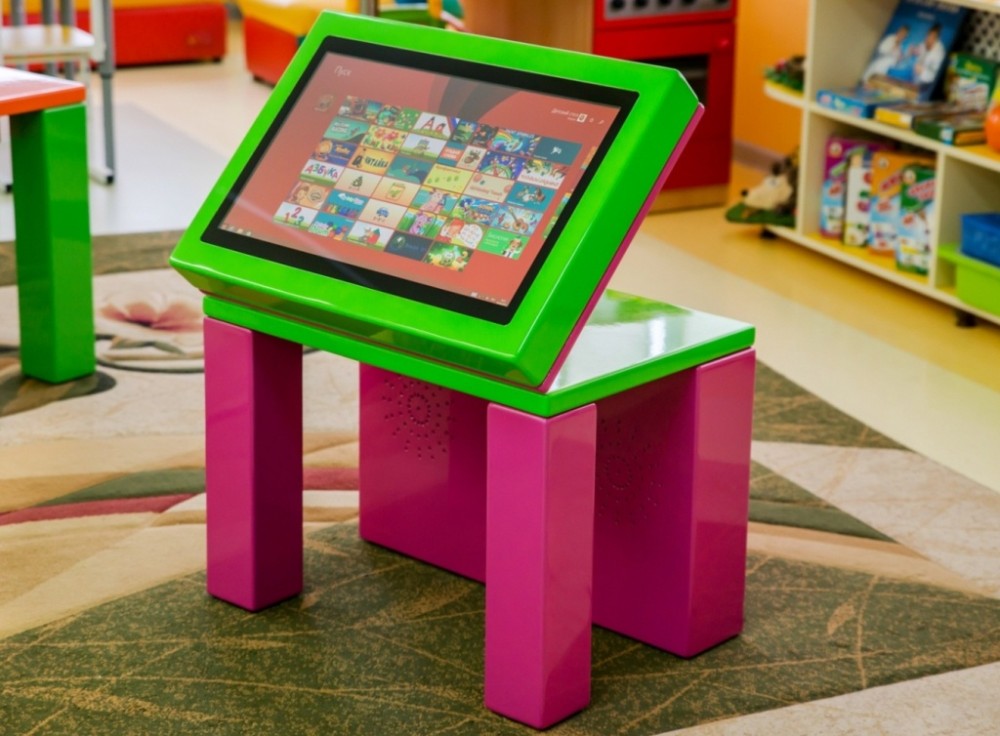 Март 2020г